ตารางเรียน ชั้นประถมศึกษาปีที่   1/1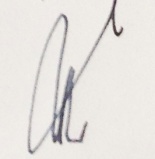 ตารางเรียน ชั้นประถมศึกษาปีที่   1/2ตารางเรียน ชั้นประถมศึกษาปีที่   1/3ตารางเรียน ชั้นประถมศึกษาปีที่   1/4ตารางเรียน ชั้นประถมศึกษาปีที่   1/5ตารางเรียน ชั้นประถมศึกษาปีที่   1/6ชม.ที่วัน108.30-09.30 น.209.30-10.30 น.310.30-11.30 น.พักกลางวัน412.30-13.30 น.513.30-41.30 น.614.30-15.30 น.จันทร์พัฒนาทักษะครูคำดีEnglishT.Leeคณิตศาสตร์ครูคำดีพักกลางวัน(วิทย์)วิทยาการคำนวณครูพรชัย(ลดเวลา)วิทยาการคำนวณครูพรชัยภาษาไทยครูคำดีอังคารภาษาไทยครูคำดีคณิตศาสตร์ครูคำดีภาษาอังกฤษครูภารดีพักกลางวันประวัติศาสตร์ครูปราณี  เนินพลับMathT.Leeชุมนุมครูคำดีพุธพัฒนาทักษะครูคำดีลูกเสือครูวัลย์วิสาสังคมศึกษาครูปราณี  เนินพลับพักกลางวันภาษาไทยครูคำดีArtT.LeeภาษาอังกฤษครูภารดีพฤหัสฯSci.T.Leeคณิตศาสตร์ครูคำดีการงานครูวัลย์วิสาพักกลางวันภาษาจีนครูคำดีEnglishT.Leeภาษาไทยครูคำดีศุกร์พัฒนาทักษะครูคำดีคณิตศาสตร์ครูคำดีEnglishT.Leeพักกลางวันภาษาไทยครูคำดีวิทยาศาสตร์ครูคำดีสุข+พละครูคำดีชม.ที่วัน108.30-09.30 น.209.30-10.30 น.310.30-11.30 น.พักกลางวัน412.30-13.30 น.513.30-41.30 น.614.30-15.30 น.จันทร์พัฒนาทักษะครูอัจฉราคณิตศาสตร์ครูอัจฉราประวัติศาสตร์ครูปราณี  เนินพลับพักกลางวันภาษาไทยครูอัจฉราสุข+พละครูอัจฉราเสริมสร้างทักษะครูอัจฉราอังคารคณิตศาสตร์ครูอัจฉราสังคมศึกษาครูปราณี  เนินพลับภาษาไทยครูอัจฉราพักกลางวันวิทยาศาสตร์ครูอัจฉราภาษาอังกฤษครูภารดีชุมนุมครูอัจฉราพุธพัฒนาทักษะครูอัจฉราภาษาไทยครูอัจฉราภาษาอังกฤษครูภารดีพักกลางวันคณิตศาสตร์ครูอัจฉราวิทยาศาสตร์ครูอัจฉราศิลปะครูเพ็ญศรีพฤหัสฯคณิตศาสตร์ครูอัจฉราลูกเสือครูวัลย์วิสาภาษาอังกฤษครูภารดีพักกลางวัน(วิทย์)วิทยาการคำนวณครูพรชัย(ลดเวลา)วิทยาการคำนวณครูพรชัยภาษาไทยครูอัจฉราศุกร์พัฒนาทักษะครูอัจฉราภาษาจีนครูอัจฉราการงานครูวัลย์วิสาพักกลางวันคณิตศาสตร์ครูอัจฉราภาษาไทยครูอัจฉราภาษาอังกฤษครูภารดีชม.ที่วัน108.30-09.30 น.209.30-10.30 น.310.30-11.30 น.พักกลางวัน412.30-13.30 น.513.30-41.30 น.614.30-15.30 น.จันทร์พัฒนาทักษะครูเบ็ญจากรคณิตศาสตร์ครูเบ็ญจากรภาษาไทยครูเบ็ญจากรพักกลางวันภาษาอังกฤษครูภารดีสุข+พละครูเบ็ญจากรสังคมศึกษาครูปราณี  เนินพลับอังคารภาษาไทยครูเบ็ญจากรภาษาอังกฤษครูภารดีการงานครูวัลย์วิสาพักกลางวันคณิตศาสตร์ครูเบ็ญจากรวิทยาศาสตร์ครูเบ็ญจากรชุมนุมครูเบ็ญจากรพุธพัฒนาทักษะครูเบ็ญจากร(วิทย์)วิทยาการคำนวณครูพรชัย(ลดเวลา)วิทยาการคำนวณครูพรชัยพักกลางวันประวัติศาสตร์ครูปราณี  เนินพลับคณิตศาสตร์ครูเบ็ญจากรภาษาไทยครูเบ็ญจากรพฤหัสฯภาษาไทยครูเบ็ญจากรภาษาอังกฤษครูภารดีวิทยาศาสตร์ครูเบ็ญจากรพักกลางวันคณิตศาสตร์ครูเบ็ญจากรศิลปะครูเพ็ญศรีเสริมสร้างทักษะครูเบ็ญจากรศุกร์พัฒนาทักษะครูเบ็ญจากรลูกเสือครูวัลย์วิสาคณิตศาสตร์ครูเบ็ญจากรพักกลางวันภาษาอังกฤษครูภารดีภาษาจีนครูเบ็ญจากรภาษาไทยครูเบ็ญจากรชม.ที่วัน108.30-09.30 น.209.30-10.30 น.310.30-11.30 น.พักกลางวัน412.30-13.30 น.513.30-41.30 น.614.30-15.30 น.จันทร์พัฒนาทักษะครูสมพงษ์ภาษาไทยครูสมพงษ์ลูกเสือครูวัลย์วิสาพักกลางวันคณิตศาสตร์ครูสมพงษ์สุข+พละครูสมพงษ์ภาษาอังกฤษครูภารดีอังคารคณิตศาสตร์ครูสมพงษ์ภาษาไทยครูสมพงษ์ประวัติศาสตร์ครูปราณี  เนินพลับพักกลางวัน(วิทย์)วิทยาการคำนวณครูพรชัย(ลดเวลา)วิทยาการคำนวณครูพรชัยชุมนุมครูสมพงษ์พุธพัฒนาทักษะครูสมพงษ์สังคมศึกษาครูปราณี  เนินพลับภาษาไทยครูสมพงษ์พักกลางวันภาษาอังกฤษครูภารดีคณิตศาสตร์ครูสมพงษ์วิทยาศาสตร์ครูสมพงษ์พฤหัสฯภาษาไทยครูสมพงษ์คณิตศาสตร์ครูสมพงษ์ภาษาจีนครูสมพงษ์พักกลางวันวิทยาศาสตร์ครูสมพงษ์เสริมสร้างทักษะครูสมพงษ์ภาษาอังกฤษครูภารดีศุกร์พัฒนาทักษะครูสมพงษ์ภาษาอังกฤษครูภารดีคณิตศาสตร์ครูสมพงษ์พักกลางวันการงานครูวัลย์วิสาศิลปะครูเพ็ญศรีภาษาไทยครูสมพงษ์ชม.ที่วัน108.30-09.30 น.209.30-10.30 น.310.30-11.30 น.พักกลางวัน412.30-13.30 น.513.30-41.30 น.614.30-15.30 น.จันทร์พัฒนาทักษะครูกัญรินทร์ภาษาไทยครูกัญรินทร์คณิตศาสตร์ครูกัญรินทร์พักกลางวันวิทยาศาสตร์ครูกัญรินทร์ภาษาอังกฤษครูภารดีการงานครูวัลย์วิสาอังคารคณิตศาสตร์ครูกัญรินทร์ลูกเสือครูวัลย์วิสาภาษาไทยครูกัญรินทร์พักกลางวันภาษาอังกฤษครูภารดีวิทยาศาสตร์ครูกัญรินทร์ชุมนุมครูกัญรินทร์พุธพัฒนาทักษะครูกัญรินทร์ภาษาอังกฤษครูภารดีภาษาจีนครูกัญรินทร์พักกลางวันคณิตศาสตร์ครูกัญรินทร์สุข+พละครูกัญรินทร์ภาษาไทยครูกัญรินทร์พฤหัสฯภาษาอังกฤษครูภารดีสังคมศึกษาครูปราณี  เนินพลับคณิตศาสตร์ครูกัญรินทร์พักกลางวันศิลปะครูเพ็ญศรีประวัติศาสตร์ครูปราณี  เนินพลับภาษาไทยครูกัญรินทร์ศุกร์พัฒนาทักษะครูกัญรินทร์ภาษาไทยครูกัญรินทร์คณิตศาสตร์ครูกัญรินทร์พักกลางวัน(วิทย์)วิทยาการคำนวณครูพรชัย(ลดเวลา)วิทยาการคำนวณครูพรชัยเสริมสร้างทักษะครูกัญรินทร์ชม.ที่วัน108.30-09.30 น.209.30-10.30 น.310.30-11.30 น.พักกลางวัน412.30-13.30 น.513.30-41.30 น.614.30-15.30 น.จันทร์พัฒนาทักษะครูพรรณอรสังคมศึกษาครูปราณี  เนินพลับคณิตศาสตร์ครูพรรณอรพักกลางวันภาษาไทยครูพรรณอรภาษาไทยครูพรรณอรสุข+พละครูพรรณอรอังคารภาษาอังกฤษครูภารดีคณิตศาสตร์ครูพรรณอรภาษาไทยครูพรรณอรพักกลางวันวิทยาศาสตร์ครูพรรณอรเสริมสร้างทักษะครูพรรณอรชุมนุมครูพรรณอรพุธพัฒนาทักษะครูพรรณอรคณิตศาสตร์ครูพรรณอรการงานครูวัลย์วิสาพักกลางวันภาษาไทยครูพรรณอรภาษาอังกฤษครูภารดีวิทยาศาสตร์ครูพรรณอรพฤหัสฯคณิตศาสตร์ครูพรรณอร(วิทย์)วิทยาการคำนวณครูพรชัย(ลดเวลา)วิทยาการคำนวณครูพรชัยพักกลางวันภาษาอังกฤษครูภารดีภาษาไทยครูพรรณอรลูกเสือครูวัลย์วิสาศุกร์พัฒนาทักษะครูพรรณอรคณิตศาสตร์ครูพรรณอรประวัติศาสตร์ครูปราณี  เนินพลับพักกลางวันภาษาจีนครูพรรณอรภาษาอังกฤษครูภารดีศิลปะครูเพ็ญศรี